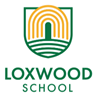 Learning Project WEEK 2- ‘Supertato'Learning Project WEEK 2- ‘Supertato'Age Range: EYFSDaily PE with Joe WicksWhole Class Song ‘Together’ Out of the Ark - Week 1 TuesdayAge Range: EYFSDaily PE with Joe WicksWhole Class Song ‘Together’ Out of the Ark - Week 1 TuesdayWeekly Maths Tasks (Aim to do 1 per day)Weekly Reading Tasks (Aim to do 1 per day)WhiteRose Maths – ‘Supertato’. It is found in the Home Learning Section for Early Years dated 20.04.20 although I have set it for 27.04.20. Click the link for direct access:  Supertato Activity 1: see additional information below in the ‘Learning Project’ activities section about making a trap for the ‘evil pea’. If you haven’t got jelly at home, adapt or skip this activity.Activity 2: Incorrect number facts. Can your child show you how they could work out 5 add 5 is 10? Did they use their fingers? Did they use objects to work it out? Or did they use mark making - refer to the mark making information below in the ‘Learning Projects’ section. If they already know 5 add 5 is 10 – how can they prove it (again, they could show you on their fingers or mark make)?Activity 3: Time Challenges. Can you set time challenges for other family members? How could you record the challenges?Activity 4: Food prints - if you have paint. Don’t worry if you haven’t. Just use the language of size when looking at the vegetables. Can you make a repeating pattern using objects around the house e.g. pasta, coins, pegs – whatever you have. Activity 5: Growing Potatoes (count the days on the 100 square provided) or why not sprout carrots. Design, name and make a superhero or villain – see ‘Learning Projects’ below.Don’t forget to practise the ‘Days of the Week’ song. Do you know what day it is? What day is it tomorrow? What day was it yesterday? How many days in a week? Which days make up the weekend?Other ideas:Sing Number songs to practice counting, reciting numbers in order, one more, one less using number songs: Five Little Ducks, Five Little Men, Ten Green Bottles. Watch a Numberblocks clip each day at: BBC or CBeebies.  Use this guide here to give you ideas on what to do with your children whilst watching an episode.Read a variety of books at home. Favourites can be repeated. Hearing the patterns of language in a story will support your child’s language development. Listen to the focus story - ‘Supertato’ Supertato story - Retelling 1 or you might like this retelling: Supertato story - Retelling 2See if you can find some of the other Supertato stories on You Tube e.g. 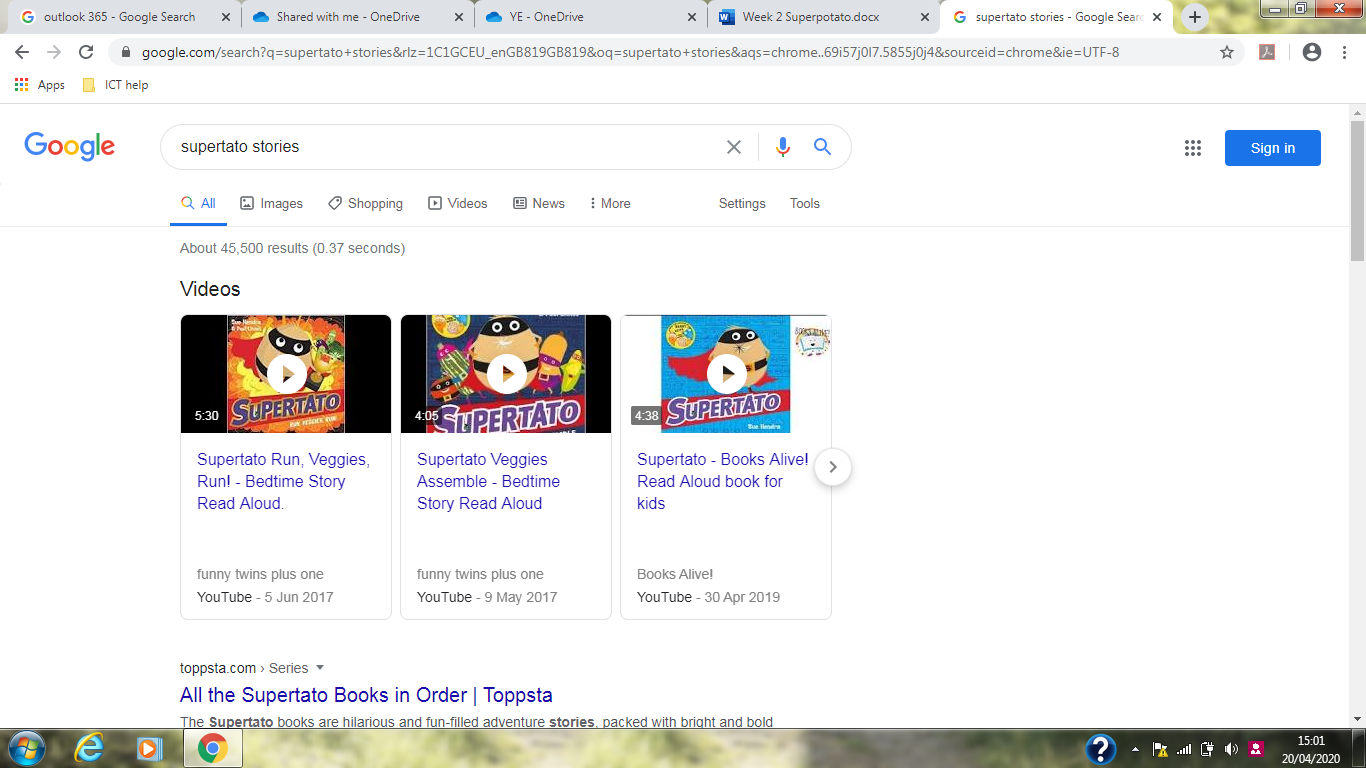 Reception age children: Children to read to parents daily. Visit Oxford Owl for free eBooks that link to your child’s book band. You can create a free account. Complete the linked Play activities for each book. Story Time with Nick RWI have made films of well-loved stories read by Nick Cannon, a trained actor, teacher and trainer and a wonderful storyteller.A new story is added to our YouTube channel at 2pm on Monday, Wednesday and Friday each week.Also on RWI, listen to some poetry on   Poetry TimeWith your child, look in magazines, newspapers and books for our new tricky word ‘was’. They could use a highlighter to highlight in magazines and newspapers. Listen to the tricky word song for Phase 3 to practise;  he she be we me  and learn ‘was’ Tricky Word Song 1 If you need further practise of the Tricky Words to date, listen to this song Tricky Words  It isn’t easy and it takes practise to be able to recall them and:‘Put them in your clever head and remember them forever’.Twinkl also has ideas and resources for learning the tricky words and phonics/reading.Weekly Phonics Tasks (Aim to do 1 per day)Weekly Writing Tasks (Aim to do 1 per day)Daily phonics with RWI - Practice the sounds your child is working on either Set 1 Word Time Reading and Set 1 Spelling or Set 2 Speed Sounds and Set 2 Spellings.Alphablocks is a popular way of reinforcing the phoneme taught in RWI.Phonics Play  have you tried out the games on this site? Some of them will be familiar to your child.Sing Nursery Rhymes and songs together. Add in actions and change the words. Can children think of different rhyming words to add in? Repeat old favourites and learn new rhymes. You can find an A-Z of Nursery Rhymes here.Send your child on a sound hunt around the house. Can they find and record all of the items that make sounds? (e.g. hairdryer, TV, fridge, microwave, phone)Make a list of the frozen vegetables in your freezer or if you don’t want to keep the freezer open that long; use fresh vegetables, or list as many vegetables as your child can name (they could ask different members of the family to add ideas). If your child is working at the initial sound phase, ask them to draw the vegetable and write the first sound in the word. Can they hear any other sounds in the words (the dominant sounds when they say the words)? Children who are learning Set 2/have learned Set 2 sounds should be able to write: p ee s (peas) etc. Design a ‘Wanted’ poster for the evil pea. There are templates on Twinkl or your child might want to design their own.Could you invent your own Superpotato adventure? If you are learning Set 2 you could have a go at writing your own story. Set 1 children can tell their story to an adult and the adult can scribe the story. Could your child draw pictures to add to the story and label them/or write a sentence to go with each picture? Learn to write the tricky word was.Learning Project - to be done throughout the weekLearning Project - to be done throughout the weekThe projects this week are linked to the story ‘Supertato’:A trap for the Evil Pea (linked to the WhiteRose Maths Day 1)Support your child to create a plan of their trap. Can they name all the equipment? Think about transporting equipment safely e.g. are they carrying the scissors behind their back (like we do in class)? Can they explain how their trap will work? Did they have to solve problems when didn’t go as planned? What ideas did they have for improving their original design? What did they need to change when things didn’t work out?Can they evaluate their trap? What worked well? What need to be changed? What would they do differently next time? You may need to support them with this but remember to keep it positive e.g.’ I think that ...worked really well because... I wonder if you did ...next time it might make it stronger’Make a ShopMake your own shop with discarded (and washed) boxes, bottles etc. You could draw some vegetables and foods if you don’t have real foods or cans to use. Can you write labels with the name of the product and the price in pence? Ask if you can use 1p coins up to 10/20p so that you can role play buying items from the shop. Have you got a shopping list? What if you want to buy two carrots? Can you use your fingers, use the coins or mark make to work out the answer? Example of mark making: 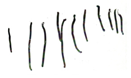 Circles might be drawn instead of lines: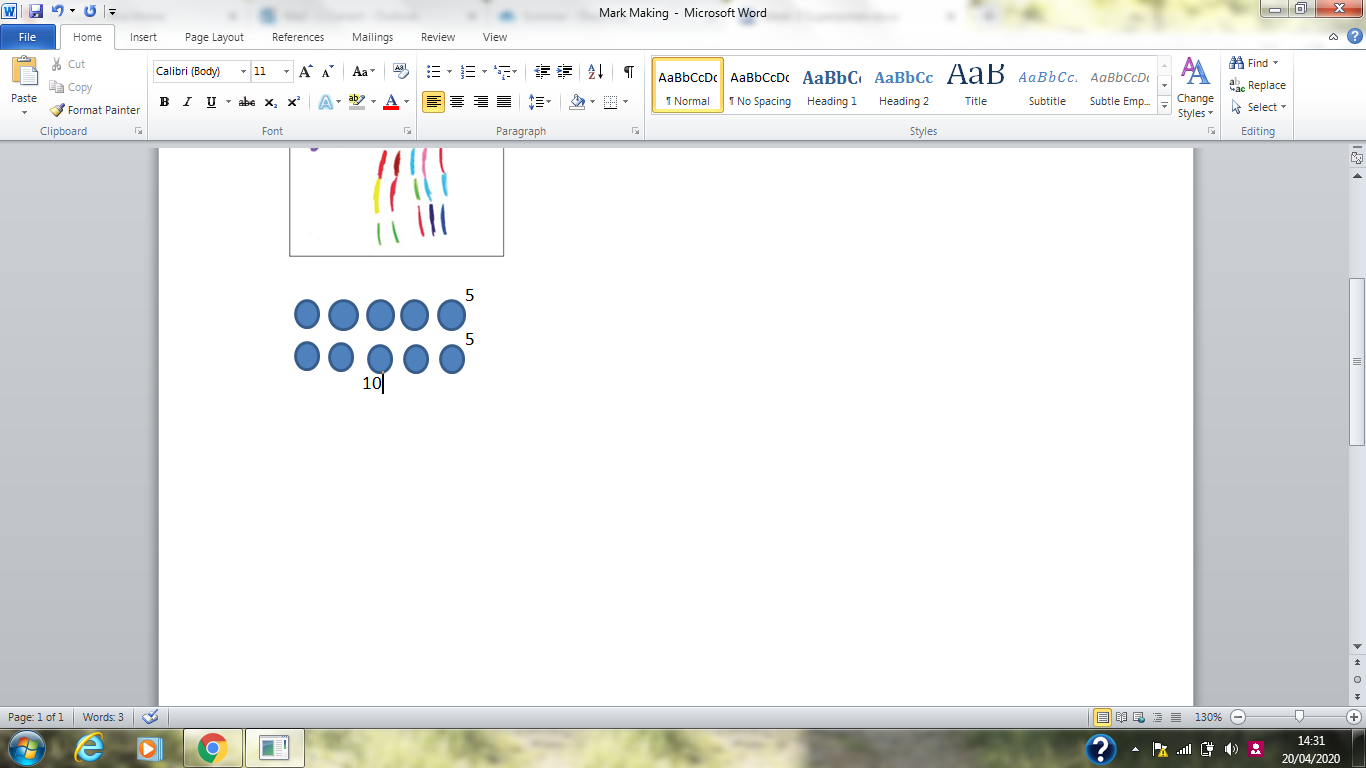 Design your own Superhero or a Villain- Using what you have at home to make a vegetable superhero. Don’t forget to make a mask.Give your superhero a name. Take a photograph and list your veggie’s super powers.Go on a shape hunt or vegetable hunt (if you have scraps of paper you could colour it green and roll small pieces into pea shapes to hide around the house)-Set your child a shape finding challenge around the house. Ask: Can you find a triangle/ square/ rectangle/ circle in this room? How many can you find? Can you draw all of the circles on one piece of paper, triangles on another etc. Hide objects around the room and describe where it is e.g. “it’s under something red” Can your child hide an object and describe where it is for you to find?Find out about shopping- Find out about shopping in the past (before supermarkets). You could phone a grandparent or an elderly neighbour/friend. Can you design your own town with shops? What do you buy in a butchers, bakery, grocers etc? Create a vegetable collage-Using old magazines and catalogues support your child to cut out and stick or sort vegetables. They could sort them according to whether they grown under the ground or above the ground. Tell us about any vegetables that you are growing or preparing to grow in your garden. Or perhaps you could get in touch with someone you know who grows vegetables - and ask them about what they grow in their garden/allotment.Don’t forget: Daily Music activities with Out of the Ark - Week 2The projects this week are linked to the story ‘Supertato’:A trap for the Evil Pea (linked to the WhiteRose Maths Day 1)Support your child to create a plan of their trap. Can they name all the equipment? Think about transporting equipment safely e.g. are they carrying the scissors behind their back (like we do in class)? Can they explain how their trap will work? Did they have to solve problems when didn’t go as planned? What ideas did they have for improving their original design? What did they need to change when things didn’t work out?Can they evaluate their trap? What worked well? What need to be changed? What would they do differently next time? You may need to support them with this but remember to keep it positive e.g.’ I think that ...worked really well because... I wonder if you did ...next time it might make it stronger’Make a ShopMake your own shop with discarded (and washed) boxes, bottles etc. You could draw some vegetables and foods if you don’t have real foods or cans to use. Can you write labels with the name of the product and the price in pence? Ask if you can use 1p coins up to 10/20p so that you can role play buying items from the shop. Have you got a shopping list? What if you want to buy two carrots? Can you use your fingers, use the coins or mark make to work out the answer? Example of mark making: Circles might be drawn instead of lines:Design your own Superhero or a Villain- Using what you have at home to make a vegetable superhero. Don’t forget to make a mask.Give your superhero a name. Take a photograph and list your veggie’s super powers.Go on a shape hunt or vegetable hunt (if you have scraps of paper you could colour it green and roll small pieces into pea shapes to hide around the house)-Set your child a shape finding challenge around the house. Ask: Can you find a triangle/ square/ rectangle/ circle in this room? How many can you find? Can you draw all of the circles on one piece of paper, triangles on another etc. Hide objects around the room and describe where it is e.g. “it’s under something red” Can your child hide an object and describe where it is for you to find?Find out about shopping- Find out about shopping in the past (before supermarkets). You could phone a grandparent or an elderly neighbour/friend. Can you design your own town with shops? What do you buy in a butchers, bakery, grocers etc? Create a vegetable collage-Using old magazines and catalogues support your child to cut out and stick or sort vegetables. They could sort them according to whether they grown under the ground or above the ground. Tell us about any vegetables that you are growing or preparing to grow in your garden. Or perhaps you could get in touch with someone you know who grows vegetables - and ask them about what they grow in their garden/allotment.Don’t forget: Daily Music activities with Out of the Ark - Week 2Don’t forget to email us any photographs of the activities you are doing at home so that I can put them on the Young Explorers’ Gallery on the Class Page of the Loxwood School Website.Don’t forget to email us any photographs of the activities you are doing at home so that I can put them on the Young Explorers’ Gallery on the Class Page of the Loxwood School Website.